ОТВОРЕНО  ПРВЕНСТВО  БЕОГРАДА ЗА МЛАЂЕ ПИОНИРЕ/КЕБеоград, 10.01.2021. Атлетска  дворанаРУКОВОДСТВО  ТАКМИЧЕЊА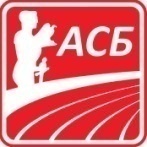 Директор  такмичења  ГЛИГИЋ АлександраТехнички руководилацПЕТОШЕВИЋ ВладимирРуководилац  судијске службеРИСТОВ ИванГлавни судија - пријемни центар  ЈЕЛИЋ МиодрагГлавни судија - трчањаЋУЛИБРК ИсидораГлавни судија - скок  у висРОНЧЕВИЋ Владимир Главни судија - скок у даљ / троскокЛОРБЕК МАНДИЋ Душка Главни судија - бацање кугле  АЋИМОВИЋ БраниславСтартерРИСТОВ  ИванШеф судија за фото-финишМИЛОШЕВИЋ НенадЕлектронско мерење резултатаПЕТРОВИЋ НебојшаСлужба протокола и церемонијала проглашења победника  СТОЈАНОВИЋ ПредрагСпикерЛОЗАНЧИЋ ЗвонкоДежурни  лекар др ПИЛИПОВИЋ ФилипТехнички  делегат  САСМИЛОСАВЉЕВИЋ  ГоранСудијски  делегат   САСЗДРАВКОВИЋ НебојшаВрховна судијска комисија:Врховна судијска комисија:ЗДРАВКОВИЋ Небојша, судијски  делегат  АССРИСТОВ Иван, члан 	ЋУЛИБРК Исидора, члан ЗДРАВКОВИЋ Небојша, судијски  делегат  АССРИСТОВ Иван, члан 	ЋУЛИБРК Исидора, члан 